Tekniske data CENS ProFlex DX5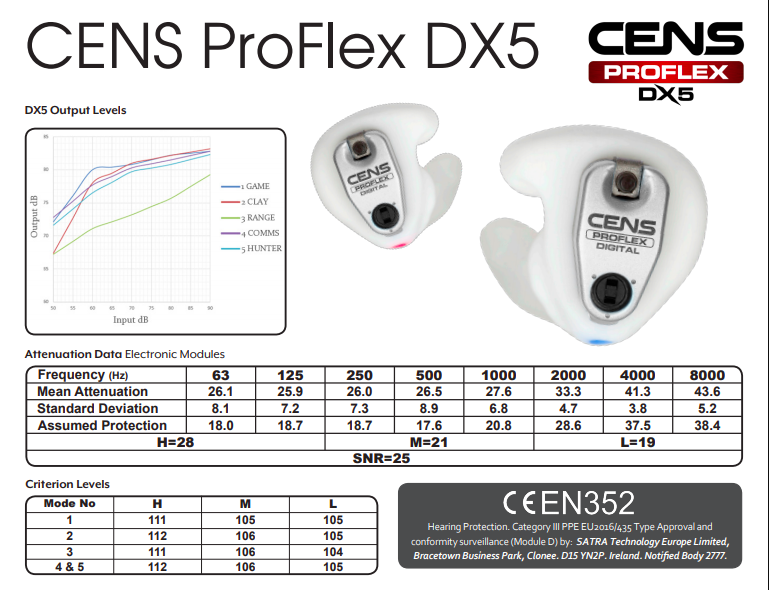 